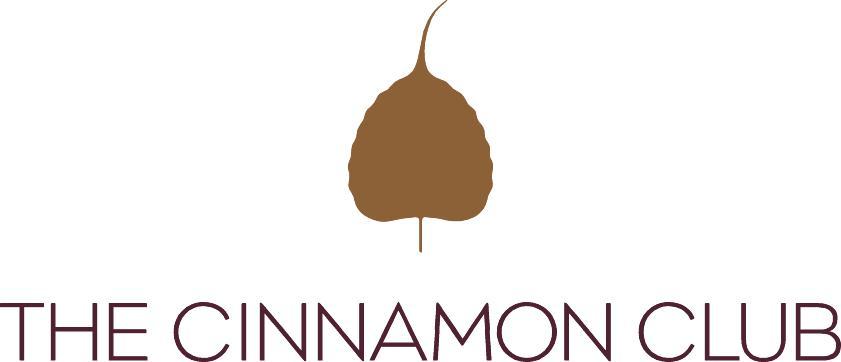 Tasting Menu£95 per person £180.00 with premium winesAppetiserTandoori Norfolk free range chicken chaat in pastry shell 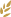 Devon crab and kokum berry salad on lotus root crispCarpaccio of home cured Shetland salmon and caramel jhal muriNevina Vinograd Sv Domaine Saint Hills, Istria, Croatia, 2013First StarterKerala spiced seafood bisque flamed with brandyIsake Classic, Junmai Ginjo, Hyogo, JapanSecond StarterOkra filled with peanut and jaggery, green mango chutneyPithod – chickpea and yoghurt gnocchiBanana chilli filled with fenugreek, raisin and bitter gourd Riesling Kabinett Trocken , Weingut Familie Rauen, Germany, 2016Prices include VAT @ 20%. We do not levy service charge. Some of our dishes may contain or have been in contact with nuts, please let your server know of any allergies or dietary requirements. We import all our spices directly from approved growers across India. Our food suppliers have given assurances that none of our ingredients are genetically modified. Fish may contain small bones. Game dishes may contain shot.First Main CourseWild Spencer Gulf king prawns with green 
mango coriander sauceOasi, Aquila del Torre, Friuli, Italy, 2011Second Main CourseTandoori loin of Balmoral Estate venison, black stone flower reductionAloxe-Corton, Domaine de la Galopiere, Burgundy, France, 2008DessertSaffron poached pear, tapioca and lime payasam                                                                                                                                 Prucia Plum Liqueur de FranceCoffee and Petits FoursServed in the Old Library BarVegetarian and allergen menus available on request. 	Contains gluten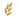 